PRIEDASKonkurso NELYGYBIŲ SPRENDIMO TURNYRAS DALYVIŲ ANKETA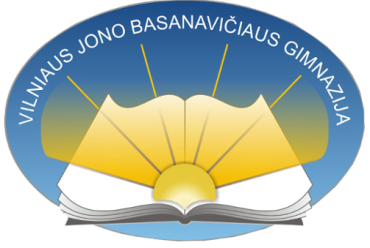 Eil. Nr.Dalyvio vardas, pavardėMokyklos pavadinimasMokyklos el.pašto adresasDalyvio mokytojovardas , pavardėTaškai